ЧОУ ДО  «Интерлингва»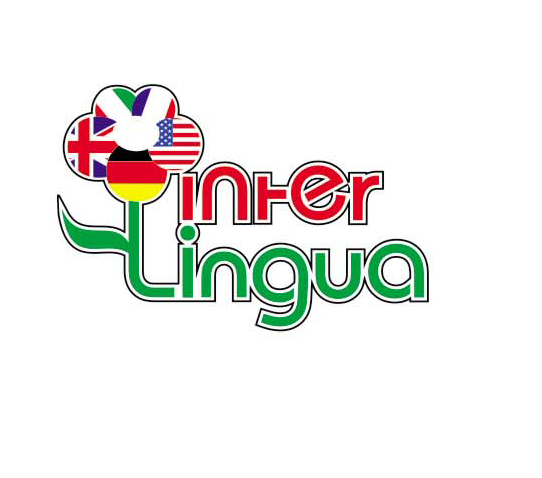  Школа иностранных языков;ИНН 3123097333;                                                           г. Белгород,  Свято-Троицкий бульвар,3 тел.: (4722) 32-12-86,  тел./факс: (4722) 35-65-05;e-mail: office@linguabelgorod.ru; www.linguabelgorod.ru ПРИКАЗ № 6об утверждении календарно-учебного графика в 2018-2019 учебном годуг. Белгород                                                                                                                                                                                              21 августа  2018г.                                                                                                    В целях поддержания стабильности функционирования учебного процесса в школе             ПРИКАЗЫВАЮ:Установить следующий календарно-учебный график на 2018-2019 учебный год. ДиректорЧОУ ДО  «Интерлингва»                                                                                                                                       	                         Л.И. Чумаченко                                                                                                                        М.П.Этапы образовательного процессаДетиДетиДетиДетиДетиПодросткиПодросткиПодросткиПодросткиПодросткиВзрослые от 18 летВзрослые от 18 летЭтапы образовательного процесса4-6 лет4-6 лет4-6 лет7-9 лет7-9 лет10-13 лет10-13 лет10-13 лет14-17 лет14-17 летВзрослые от 18 летВзрослые от 18 летНачало учебного года3 сентября 2018 года3 сентября 2018 года3 сентября 2018 года3 сентября 2018 года3 сентября 2018 года3 сентября 2018 года3 сентября 2018 года3 сентября 2018 года3 сентября 2018 года3 сентября 2018 года3 сентября 2018 года3 сентября 2018 годаПродолжительность учебной недели3 дня3 дня2-3 дня2-3 дня2-3 дня2 дня2 дня2 дня2 дня2 дня2 дня2 дняПродолжительность учебного года 32 недели99 дней32 недели99 дней32 недели96-99 дней32 недели96-99 дней32 недели96-99 дней32 недели96 дней32 недели96 дней32 недели96 дней32 недели96 дней32 недели96 дней32 недели96 дней32 недели96 днейПродолжительность учебного времениI семестр:3.09-22.12II семестр:9.01-27.0445 дней45 днейI семестр:3.09-22.12II семестр:9.01-27.04I семестр:3.09-22.12II семестр:9.01-27.0430-45 дней30-45 днейI семестр:3.09-22.12II семестр:9.01-27.0430 дней30 днейI семестр:3.09-22.12II семестр:9.01-27.04I семестр:3.09-22.12II семестр:9.01-27.0430 дней30 днейI семестр:3.09-22.12II семестр:9.01-27.0430 дней30 днейФинальное тестирование08.04-20.0408.04-20.0408.04-20.0408.04-20.0408.04-20.0408.04-20.0408.04-20.0408.04-20.0408.04-20.0408.04-20.0408.04-20.0408.04-20.04Окончание учебного года27 апреля 2019 года27 апреля 2019 года27 апреля 2019 года27 апреля 2019 года27 апреля 2019 года27 апреля 2019 года27 апреля 2019 года27 апреля 2019 года27 апреля 2019 года27 апреля 2019 года27 апреля 2019 года27 апреля 2019 годаПраздничные дни4,5 ноября; 31.12-8.01; 23,25 февраля; 8,9,10 марта4,5 ноября; 31.12-8.01; 23,25 февраля; 8,9,10 марта4,5 ноября; 31.12-8.01; 23,25 февраля; 8,9,10 марта4,5 ноября; 31.12-8.01; 23,25 февраля; 8,9,10 марта4,5 ноября; 31.12-8.01; 23,25 февраля; 8,9,10 марта4,5 ноября; 31.12-8.01; 23,25 февраля; 8,9,10 марта4,5 ноября; 31.12-8.01; 23,25 февраля; 8,9,10 марта4,5 ноября; 31.12-8.01; 23,25 февраля; 8,9,10 марта4,5 ноября; 31.12-8.01; 23,25 февраля; 8,9,10 марта4,5 ноября; 31.12-8.01; 23,25 февраля; 8,9,10 марта4,5 ноября; 31.12-8.01; 23,25 февраля; 8,9,10 марта4,5 ноября; 31.12-8.01; 23,25 февраля; 8,9,10 марта